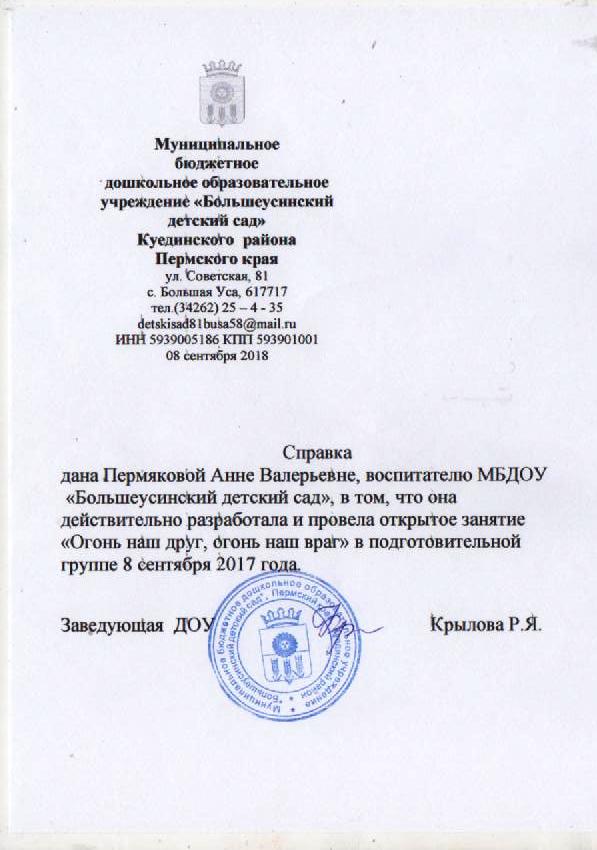 Конспект интегрированного занятияс детьми 6-7 леттема «Огонь наш друг, огонь наш враг»Цель: формирование представлений о пользе и вреде спичек.Образовательная область: познавательное развитие. Задачи:Образовательные:Обобщить представления детей о пользе и вреде огня.Расширять знания детей о предметах, необходимых при тушении пожара, правила их использования.Развивающие:Развивать речь, обогащать словарный запас (керосиновая лампа, краги, брезент).                Развивать умение соблюдать правила пожарной безопасности.Воспитательные:Воспитывать умение слаженно работать в команде.Воспитывать уважение, интерес и любовь к профессии пожарного.Оборудование:Плакаты и рисунки по пожарной безопасности,иллюстрации с изображением различных пожарных ситуаций, полезного применение огня, спички,мяч для игрыИнтегрируемые образовательные области: социально – коммуникативное развитие, познавательное развитие, речевое развитие, художественно-эстетическое развитие, физическое развитие. Основной и дополнительные виды деятельности детей на занятии: познавательно-исследовательская, коммуникативная, игровая, двигательная.Формы организации деятельности детей на занятии: совместная деятельность с педагогом, работа в мини-группах.Практическая задача для детей: классификация «хороший», «плохой» огонь.Количество детей: 10.Место проведения занятия: МБДОУ « Большеусинский детский сад».Предварительная работа: беседы о труде пожарных, чтение художественной литературы С.В. Михалков «Дядя Стёпа», С.Я. Маршак «Рассказ о неизвестном герое», рассматривание сюжетных картинок на противопожарную тематику: С.Я. Маршака «Кошкин дом», К.Чуковский «Путаница».Образовательный продукт и результаты развития детей: у детей сформированы представления о вреде и пользе спичек, пополнен словарный запас (керосиновая лампа, краги, брезент), закреплены знания соблюдения пожарной безопасности и умение слаженно работать в команде.Работа с воспитанниками после занятия: рассказать детям других групп о безопасном использовании спичек.Карта анализа занятияНазвание: «Огонь наш друг, огонь наш враг».Тема: безопасность.Цель: формирование представлений о пользе и вреде спичек.Образовательная область: познавательное развитие.Возраст детей: 6-7 лет. Задачи:Образовательные:Обобщить представления детей о пользе и вреде огня.Расширять знания детей о предметах, необходимых при тушении пожара, правила их использования.Развивающие:Развивать речь, обогащать словарный запас (керосиновая лампа, краги, брезент).                Развивать умение соблюдать правила пожарной безопасности.Воспитательные:Воспитывать умение слаженно работать в команде.Воспитывать уважение, интерес и любовь к профессии пожарного.Оборудование:Плакаты и рисунки по пожарной безопасности,иллюстрации с изображением различных пожарных ситуаций, полезного применение огня, спички,мяч для игрыИнтегрируемые образовательные области: социально – коммуникативное развитие, познавательное развитие, речевое развитие, художественно-эстетическое развитие, физическое развитие. Основной и дополнительные виды деятельности детей на занятии: познавательно-исследовательская, коммуникативная, игровая, двигательная.Формы организации деятельности детей на занятии: совместная деятельность с педагогом, работа в мини-группах.Практическая задача для детей: классификация «хороший», «плохой» огонь.Количество детей: 10.     На занятии занятия прослеживалась следующая интеграция образовательных областей «познавательное развитие», «социально-коммуникативное развитие», «речевое развитие», «физическое развитие», «художественно-эстетическое развитие», которые реализовывались в соответствии с возрастными возможностями и особенностями детей.     Занятие состоит из мотивационно - ориентировочного, поискового, практического, рефлексивно-оценочного этапов. Для развития познавательного интереса и познавательной активности на протяжении всего образовательного процесса, дети проявляли инициативу, самостоятельность. При выполнении заданий были использованы следующие виды деятельности: коммуникативная, познавательно – исследовательская, двигательная, игровая. Один вид деятельности плавно переходил в другой. Для реализации каждой задачи я подобрала методы приемы, которые помогли их решить (решение проблемных ситуаций, беседы, дидактические игры, рассматривание иллюстрации, практический). Методы и приемы были в игровой форме, в которой я старалась побуждать детей к решению проблемы. Дети были активны, внимательны, чувствовали себя комфортно, могли самостоятельно развивать умение объединяться в мини-группы, договариваться, помогать друг другу и обговаривать результат.    Во время занятия преобладал диалогический стиль общения. На протяжении всей образовательной ситуации сохранялась выдержанность сюжетной линии, наличие логической связи между этапами и осмысленного отношения к деятельности на каждом этапе. Все это подтверждают результаты деятельности.   Я считаю, что выбранная мной форма организации занятия была достаточно эффективной, динамичной. Старалась быть для детей партнером, помощником, соблюдать нормы педагогической этики и такта. Свои высказывания старалась строить грамотно и доступно для понимания детей, побуждала детей к проявлению инициативы и самостоятельности, поощряла слаженную работу в группах.   В рефлексивно - оценочном этапе занятия были заданы вопросы и детьми сделана оценка своей работы. Дети оценили свою деятельность положительно, их личное достоинство не принижалось.Закрепила положительные результаты занятия словесным поощрением. Данная структура занятия вполне оправдана. Считаю, что поставленные в занятии задачи были выполнены, цель достигнута.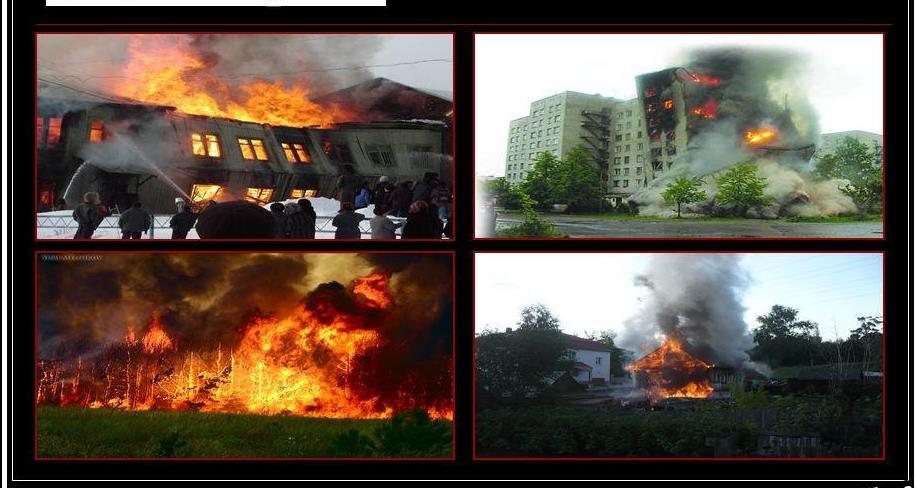 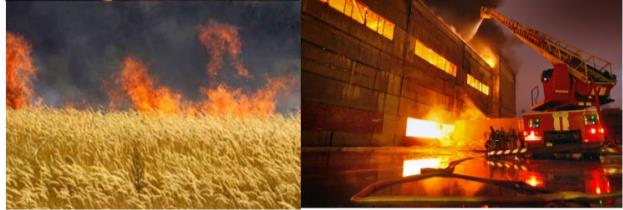 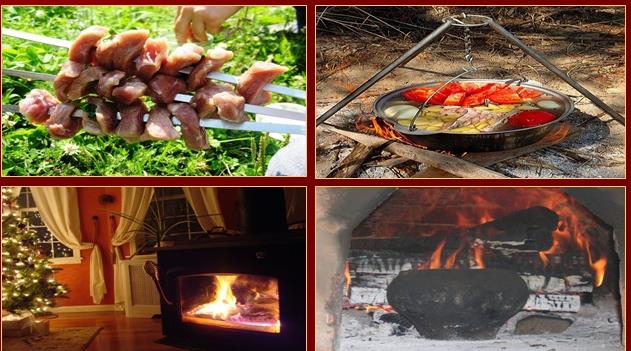 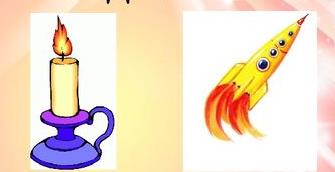 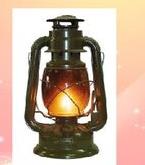 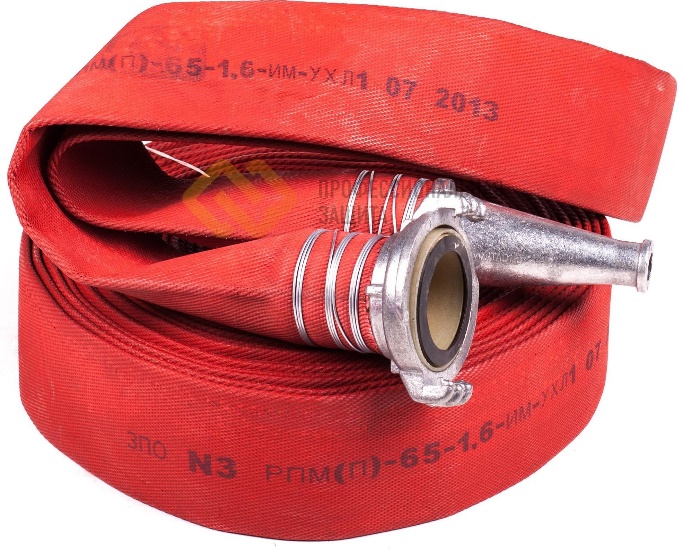 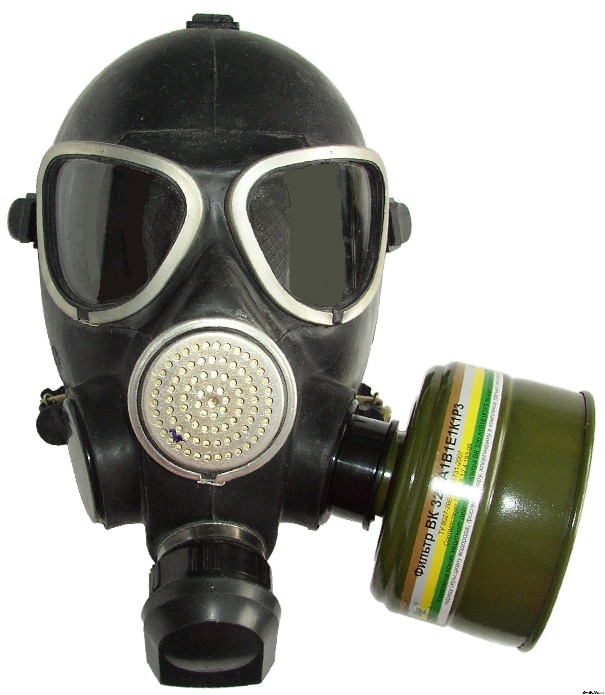 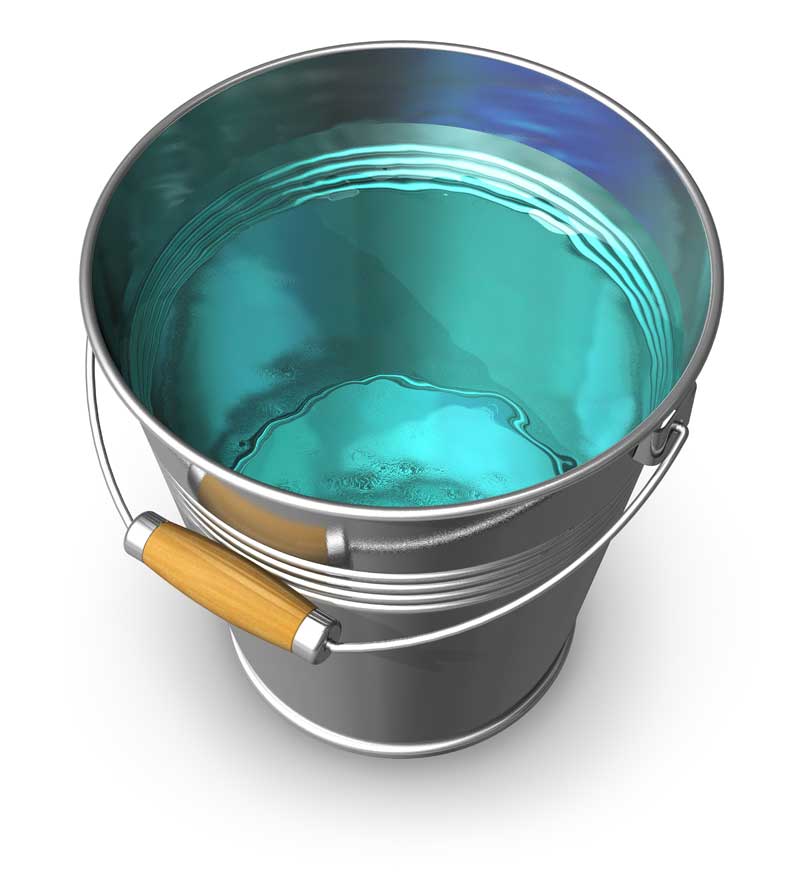 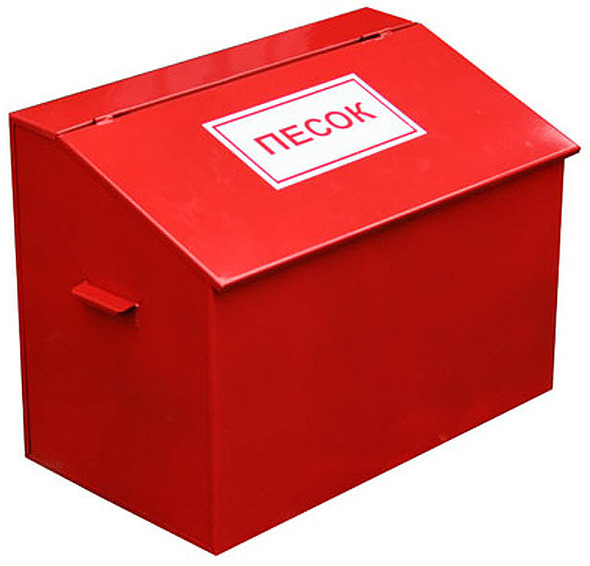 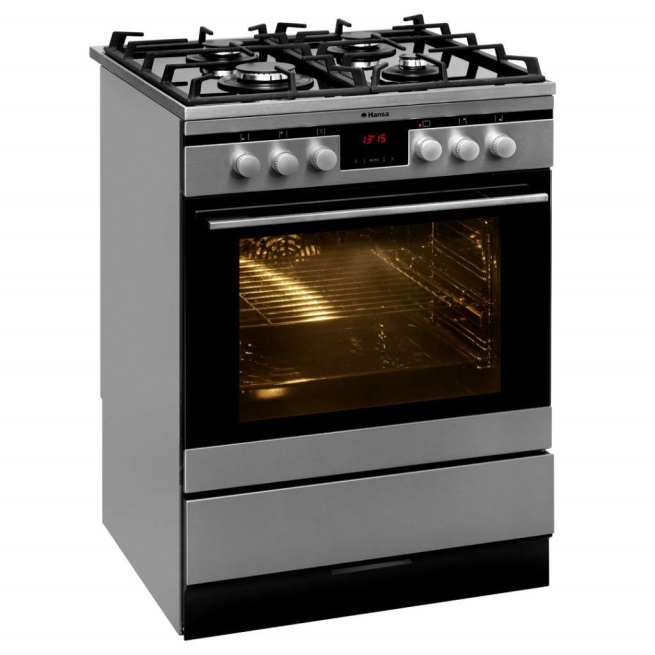 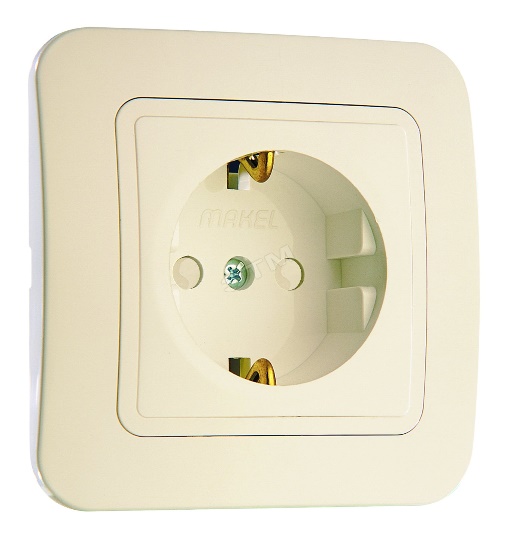 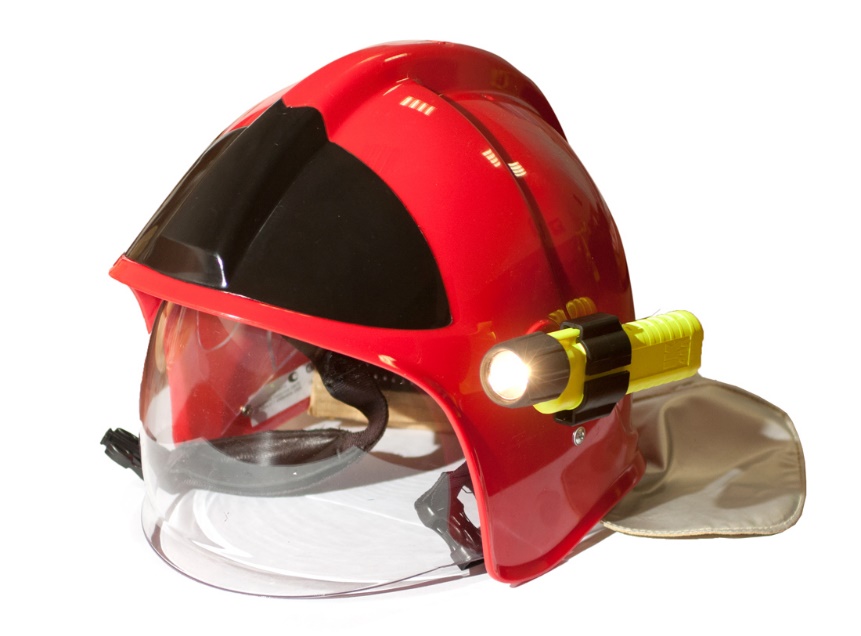 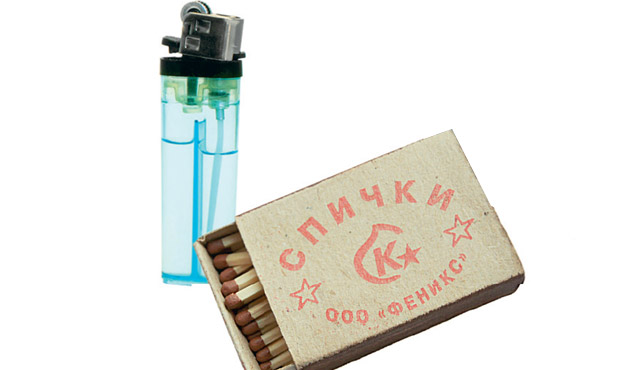 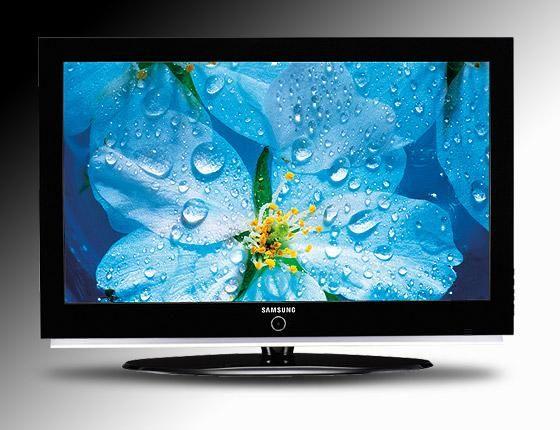 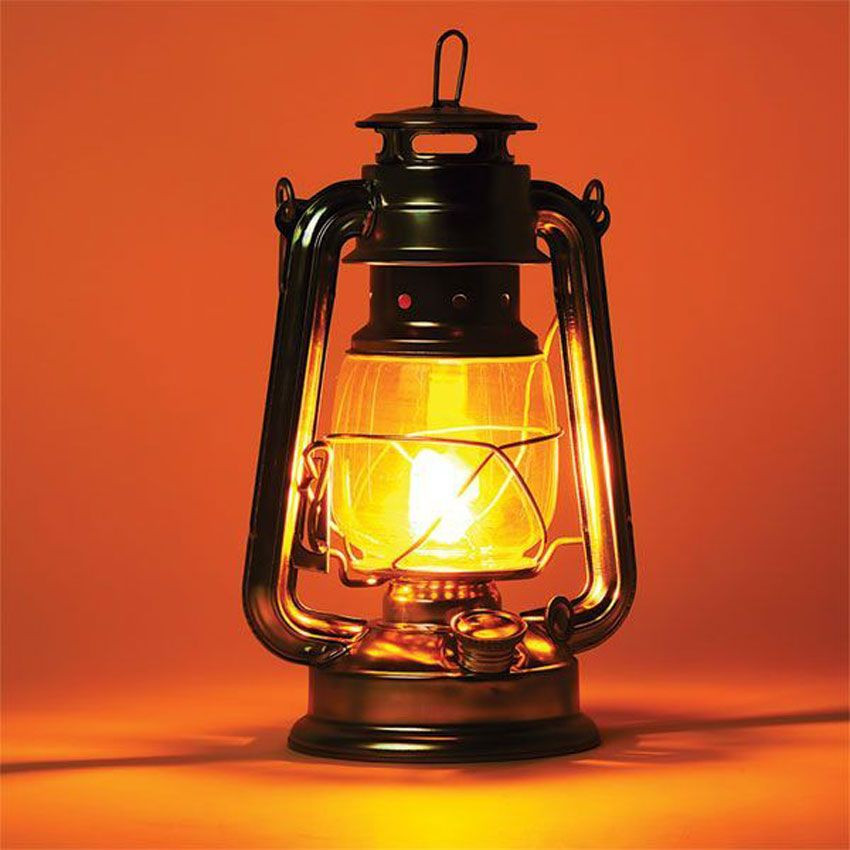 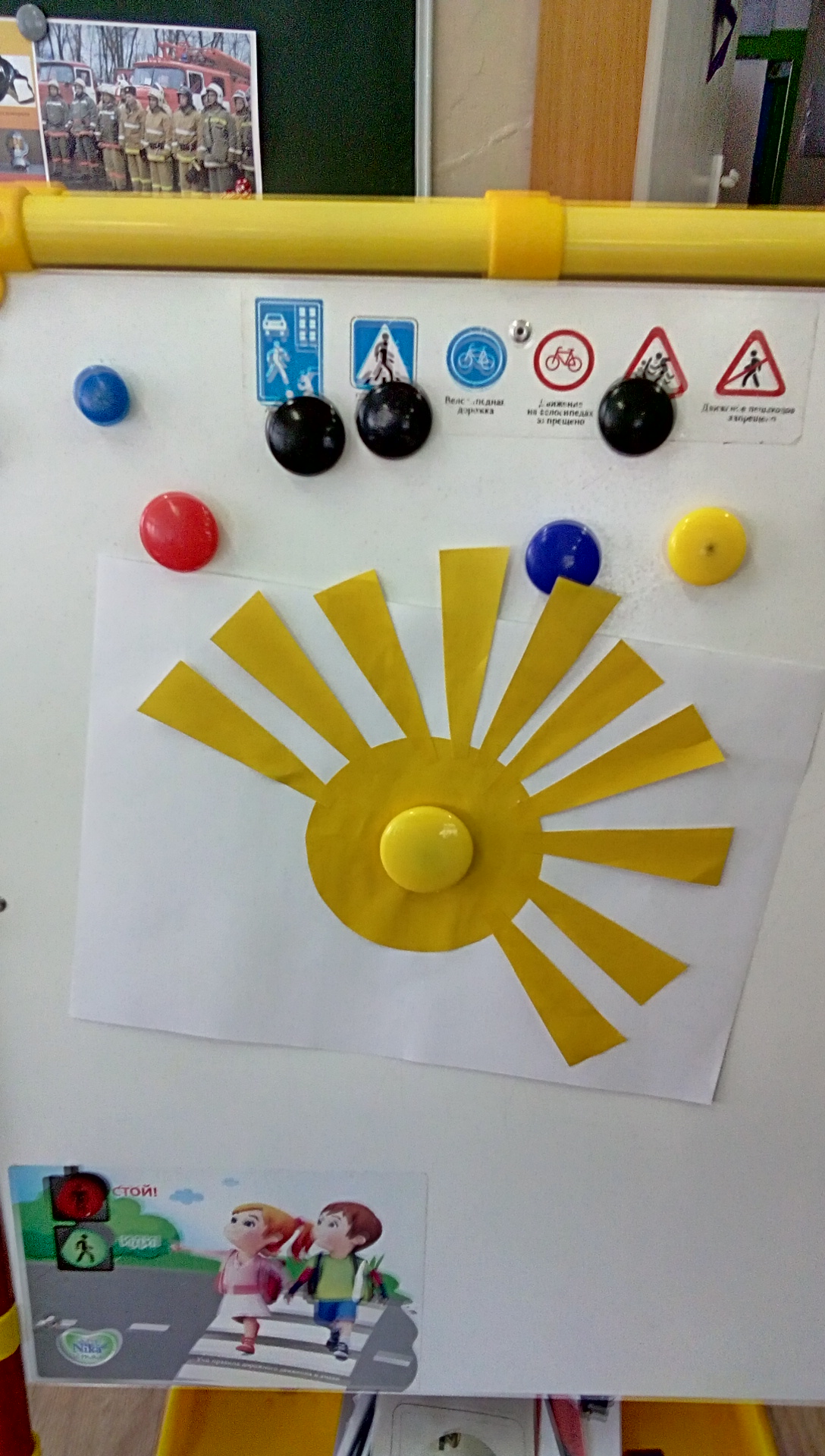 Этап занятияДеятельность педагогаДеятельность детейПримерное время (мин)Ожидаемый (ые) результат(ы)Организационный моментВоспитатель: Здравствуйте, ребята. Я очень рада видеть вас. Давайте встанем в круг, возьмемся за руки и улыбнемся друг другу. Пожелаем всем хорошего настроения на весь день. Дети приветствуют друг друга в кругу.1 минСплоченность детей.Мотивационно-ориентировочныйРебята, к нам пришла посылка от медвежонка.Наступила весна, растаял снег, и люди начали ходить в лес. Они отдыхают на природе, жгут костры, играют. Вот и медвежонок решил прогуляться после зимней спячки и обнаружил возле берлоги интересную находку. Он подумал, что это игрушка и прислал нам, чтобы мы с вами тоже поиграли. Вот эта коробочка, давайте посмотрим, что эта за игрушка. (Воспитатель достает коробок спичек). Дети, а разве можно играть с такими игрушками?  Зачем нам нужны спички? (с помощью спичек зажигают свечки, дрова в печке или костре.)    Правильно, ребята! Проблема в том, что медвежонок не знает для чего нужны спички, и какую они представляют опасность. Дети открыли посылку, ответили зачем нужны спички.3 минДети заинтерисовались и включились в деятельностьПоисковыйКак мы сможем ее решить? Почему нельзя шутить со спичками, нельзя с ними играть? Дети находят выход из проблемной ситуации (передать медвежонку правила безопасности через картинки).3 минПланирование детьми дальнейших действий.ПрактическийПочему нельзя шутить со спичками, нельзя с ними играть? (ответы детей).Воспитатель: Спички наши помощники и друзья, но их нельзя разжигать и бросать ради забавы. Тогда они превращаются в злого врага для человека. Игры с ними могут привести к пожару, они могут разжечь огонь там, где нельзя этого делать, огонь очень горячий, он может больно обжечь. Спички и зажигалки детям не игрушки.Дидактическая игра: «Выбери нужное».  Ребенку предлагается набор предметных картинок                 ( огнетушитель, ведро с водой, телевизор, телефон, ящик с песком, электро-розетка, пожарный шланг, керосиновая лампа, шлем пожарного, зажигалка, спички, газовая плита, противогаз) из которых он должен выбрать предмет, используемый при тушении пожаров и являющиеся причиной возникновения пожара.   Ребята, а когда возникает пожар, что мы делаем в первую очередь? (Вызываем пожарную службу 01).Воспитатель: Кто приезжает на вызов?Дети: ПожарныеВоспитатель: Что нужно сообщить по телефону?Дети: Сообщить свой адрес, фамилию и что горит. (Далее проводится игра. Воспитатель бросает мяч каждому ребенку по очереди и задает вопросы).- что нужно делать, если возник пожар в квартире?(позвонить по телефону 01)- можно ли играть со спичками?(нельзя, спички причина пожара)- чем можно тушить пожар?(водой, огнетушителем, песком, стиральным порошком, одеялом)- назови номер пожарной службы?(01)- что мы должны сообщить, вызывая пожарных?(адрес, ФИО, что и где горит)- что нужно делать, если в квартире много дыма?(закрывать нос и рот мокрым платком и двигаться к выходу)- можно ли сушить вещи на электрических обогревателях?(нет, это может быть причиной пожара)- что нужно сделать, уходя из дома?(убедится, что все электроприборы выключены и ничего не оставлено на включенной плите)- можно ли пользоваться неисправными электроприборами?(нет, так как может возникнуть короткое замыкание, которое может привести к пожару)- можно ли детям пользоваться спичками?(нет, спичками пользуются только взрослые).Воспитатель: Как называют профессию людей, которые спешат на помощь людям, чтобы потушить пожар.Воспитатель: Какими качествами должен обладать пожарный?Воспитатель: Работа пожарных очень опасная и рискованная.Воспитатель: Как они одеты?Воспитатель: Правильно, молодцы. Также у пожарных есть дыхательные аппараты для тушения пожаров в сильно задымленных помещениях.   А сейчас я предлагаю вам рассмотреть изображение пожарного в форме. Зачем пожарному нужна каска и рукавицы (краги). Пожарные носят специальную одежду, защищающую их от огня и дыма. На голове у них стальная каска, штаны и куртка сшиты из специального материала (брезента), на ногах – прочные и удобные сапоги. Ведь пожарный должен идти в огонь. Как называется машина у пожарных? Зачем пожарной машине лестница, сигнальные огни и сирена? Дидактическая игра «Хороший – плохой огонь».Участники игры объединяются в две подгруппы (команды). Каждая команда выбирает лист с условным обозначением огня (хороший или плохой), на который наклеивают картинки, соответствующим условным обозначениям.Воспитатель: А сейчас я предлагаю вам отправить плакаты медвежонку, чтобы он знал, что можно делать со спичками, а чего делать нельзя. Рассматривание иллюстраций, работа в мини-группах, выполнение заданий, обсуждение результата деятельности.15 минВыбраны картинки предметов для тушения пожара и источника пожара.Пополнен словарный запас детей (брезент, керосиновая лампа, краги).Оформлены листы с «хорошим и плохим» огнем.Рефлексивно-оценочныйВоспитатель: Что вы запомнили из нашего занятия? Если вам было легко и все понятно, то приклейте к солнышку желтый лучик. Если у вас возникли затруднения или было что-то не понятно, то приклеить красный лучик.Воспитатель: Ребята! Соблюдайте правила пожарной безопасности! Это поможет сберечь жизни ваших родных, близких, друзей и главное самих вас. Оценивание своей работы.5 минПодведен итог работы детей.